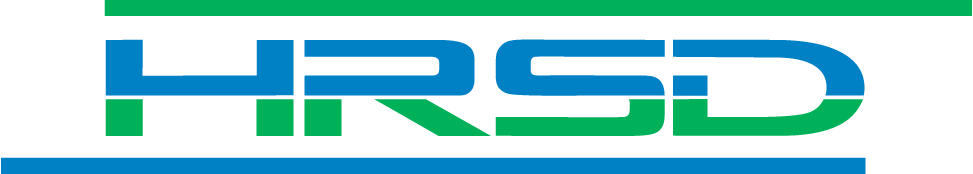 HRSD Small Communities Development Review Document RequirementsAll applicants please ensure to use the HRSD SC Development Review Flowchart to determine which CASE from the list below represents your project, and submit pertinent documents to developrequest@hrsd.com.Case A:	  Submit the following:1.	Gravity Sewer Connection for Single/Duplex Residential Unit Application 2.	A property survey plat identifying:location of existing sewer cleanoutalignment of the service lineNOTE: If the existing cleanout is located within property lines, it must be relocated at the edge of the VDOT right-of-way (ROW) or HRSD utility easement and adjacent to the property line.3.	A map with aerial view of the property under review.  At minimum, the map should include a roadway, intersection, and/or other landmarks so that the location of the property in relation to the existing public sewer infrastructure can be determined by HRSD staff.Case B:Submit the following:1.	Gravity Sewer Connection for Single/Duplex Residential Unit Application 2.	A property survey plat identifying:location of new sewer cleanout alignment of the service line3.	A map as described in CASE A aboveCase C:Submit the following:1.	Gravity Sewer Connection for Single/Duplex Residential Unit Application 2.	A property survey plat identifying:location of proposed connection point to the existing gravity sewer mainlocation of new sewer cleanout alignment of sewer lateralalignment of service line3.	4.	A map as described in CASE A aboveCase D:Submit the following:1.	Pressurized Sewer Connection for Single/Duplex Residential Unit Application 2.	A property survey plat identifying:private pump station locationalignment of private force main section alignment of HRSD force main sectionlocator box where the private force main section crosses into VDOT ROW or HRSD utility easement2nd locator box at the connection point with the existing public force maina map as described in CASE A above3.	Pump Station Information Form Case E:Submit the following:1.	Gravity Sewer Connection for Single/Duplex Residential Unit Application 2.	A property survey plat identifying:private pump station locationalignment of private force main section alignment of HRSD force main sectionlocator box where the private force main section crosses into VDOT ROW or HRSD utility easementexisting HRSD sewer manhole receiving the flowa map as described in CASE A above3.	Pump Station Information FormCase F:Submit the following:1.	Gravity Sewer Connection for Residential Subdivisions, Commercial/Industrial Site Plan Application 2.	HRSD Sanitary Sewer Flow Calculations Worksheet3.	Full set of site plansCase G:Submit the following:1.	Pressurized Sewer Connection for Single/Duplex Residential Unit Application 2.	HRSD Sanitary Sewer Flow Calculations Worksheet3.	Pump Station Information Form4.	Full set of site plansCase H:Submit the following:1.	Pressurized Sewer Connection for Residential Subdivisions, Commercial/Industrial Site Plan  Application 2.	HRSD Sanitary Sewer Flow Calculations Worksheet3.	Pump Station Information Form4.	Full set of site plansCase I:Submit the following:1.	Small Communities VDOT Roadway, Drainage, or Private Utility Improvements Form2.	Full set of plans